4.1 Учебные и методические материалы, размещаемые на официальном сайте Учреждения, находятся в открытом доступе.4.2. Педагогическим работникам по их запросам могут выдаваться во временное пользование учебные и методические материалы, входящие в оснащение групповых, методического кабинета.4.3. Выдача педагогическим работникам во временное пользование учебных и методических материалов, входящих в оснащение групповых, методического кабинета, осуществляется старшим воспитателем.4.4. Срок, на который выдаются учебные и методические материалы, определяется старшим воспитателем.4.5. При получении учебных и методических материалов на электронных носителях, подлежащих возврату, педагогическим работникам не разрешается стирать или менять на них информацию.5. Доступ к материально-техническим средствам обеспечения образовательной деятельности.5.1 Доступ педагогических работников к материально-техническим средствам обеспечения образовательной деятельности осуществляется:-  без ограничения к спортивному и музыкальному  залам и иным помещениям и местам проведения занятий во время, определенное в расписании занятий;-  спортивному и музыкальному  залам и иным помещениям и местам проведения занятий вне времени, определенного расписанием занятий, по согласованию с работником, ответственным за данное помещение.5.2. Использование движимых (переносных) материально-технических средств обеспечения образовательной деятельности осуществляется по письменной заявке, поданной педагогическим работником (не менее чем за 5 рабочих дней до дня использования материально-технических средств) на имя лица, ответственного за сохранность и правильное использование соответствующих средств.Выдача педагогическом работнику и сдача им движимых (переносных) материально-технических средств обеспечения образовательной деятельности фиксируются в журнале выдачи.5.3. Для копирования или тиражирования учебных и методических материалов педагогические работники имеют право пользоваться копировальным автоматом.5.4.  Для распечатывания учебных и методических материалов педагогические работники имеют право пользоваться принтером.5.5. Накопители информации (CD-диски, флеш-накопители, карты памяти), используемые педагогическими работниками при работе с компьютерной информацией, предварительно должны быть проверены на отсутствие вредоносных компьютерных программ.6. Заключительные положения.6.1. Срок действия положения не ограничен. 6.2. При изменении законодательства в акт вносятся изменения в установленном законом порядке.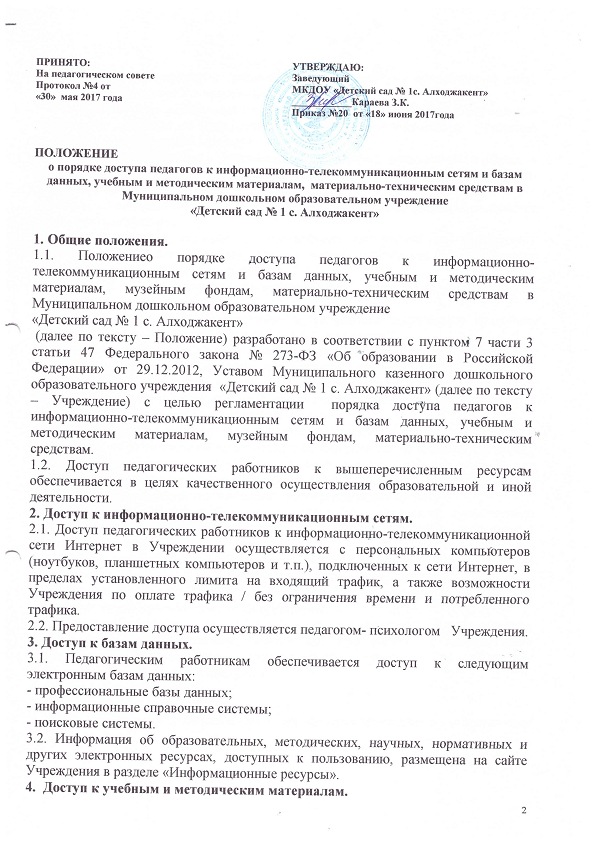 